I	Факты о стрессе:По данным страховых компании, треть работников хотя бы раз думали об увольнении исключительно из-за стрессов, связанных с работой.Полное освобождение от стрессов вызы­ вает скуку, апатию, снижает мотивацию к труду и получению знании, общин тонус организма.Алкоголь и табак не спасают от стресса, а только усиливают его.Горький шоколад, орехи, бананы и имбирь повышают настроение и помогают бороться со стрессом.Лучший способ профилактики последствии стресса - здоровый образ жизни!Желаем вам здоровья!l' '- 11!   ..,l\.i·(i_1..-rr.,МИНИСТЕРСТВО ЗДРАВООХРАНЕНИЯРОССИЙСКОЙ ФЕДЕРАЦИИ                                 Материал разработанФГБУ «ГНИЦ профилактической медицины»РОССИЙСКОЕ АГЕНТСТВО МЕДИКО-СОЦИАЛЬНОЙ ИНФОРМАЦИИ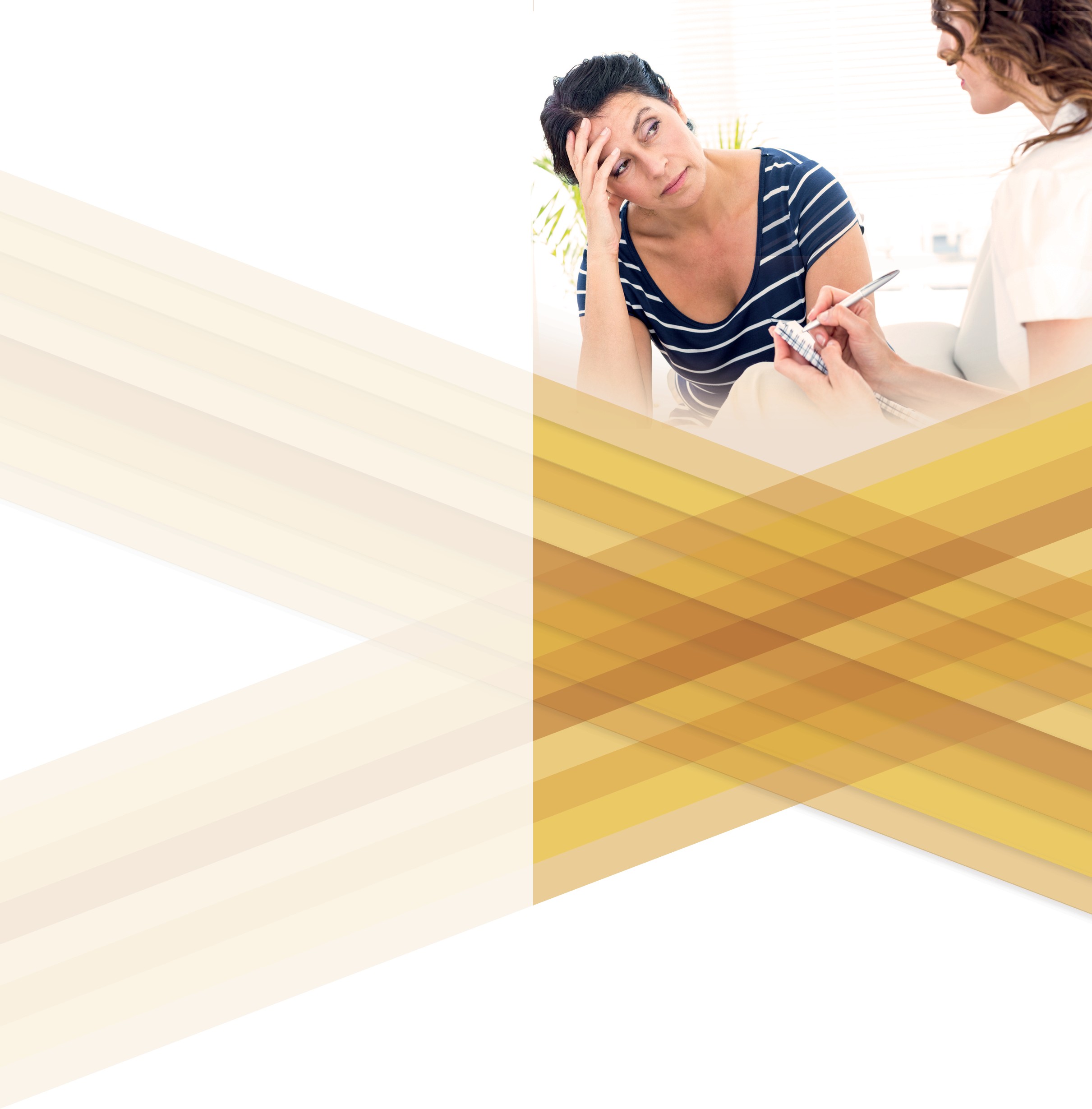 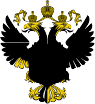 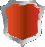 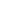 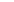 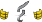 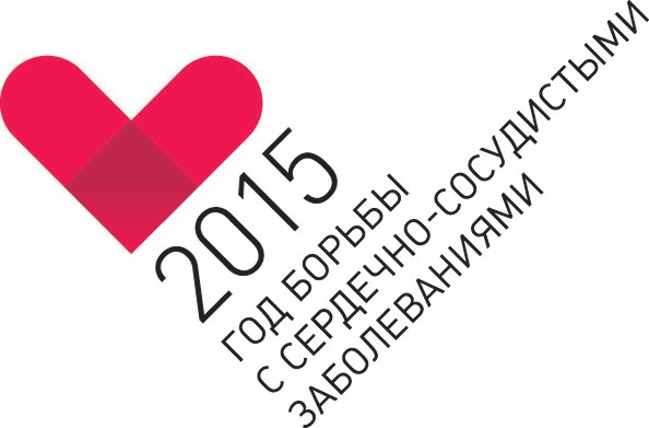 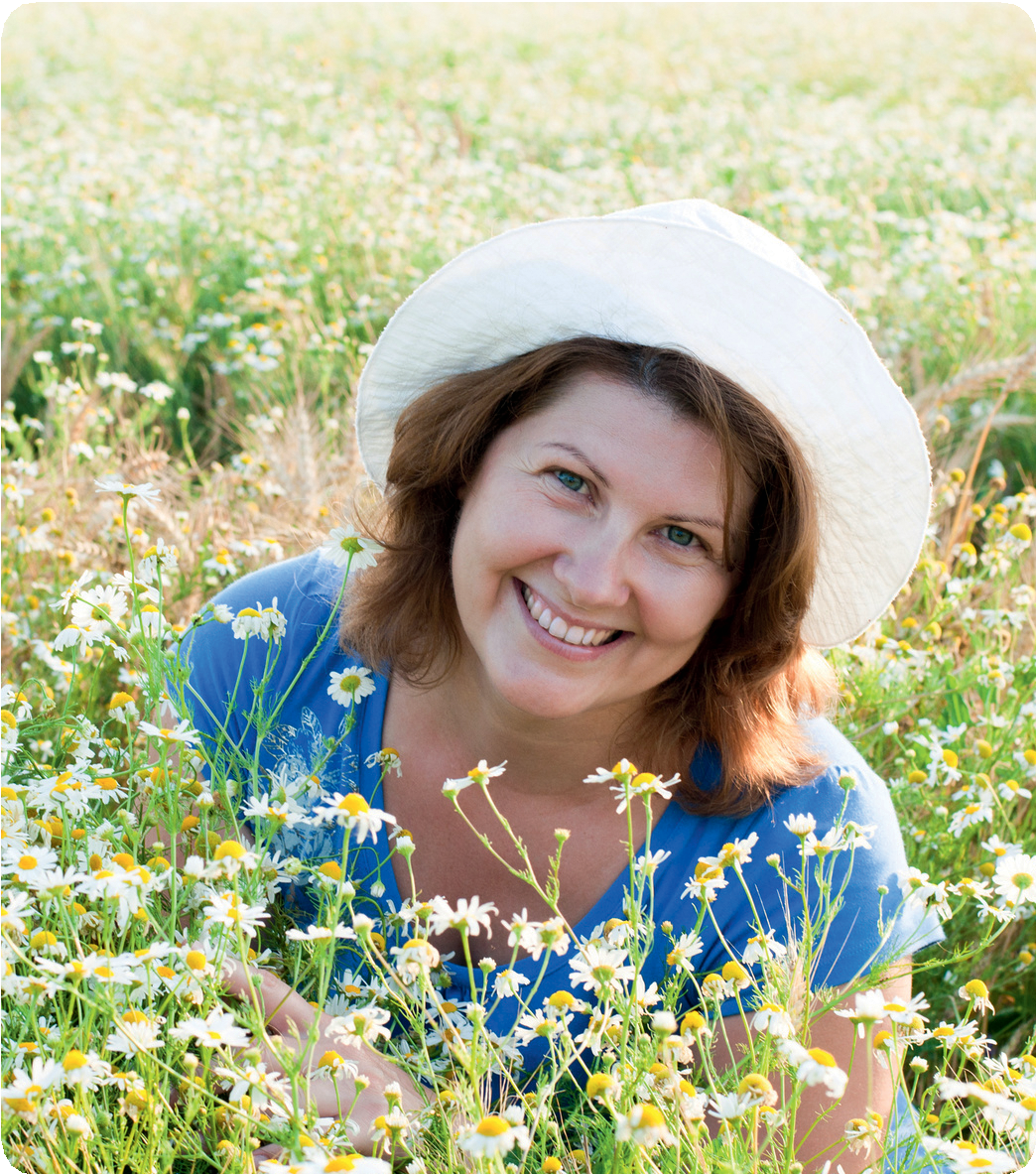 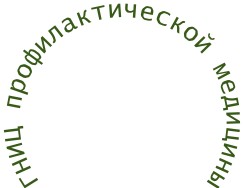 для Министерства здравоохранения Российской ФедерацииМинздрава РоссииСтресс становится нашей повседневностьюПонятие «стресс» давно перешло из разряда научных терминов в повседневный обиход.  Практически ежедневно о стрессе говорят в средствах массовой информации и в повседневной жизни. ООН считает стресс на рабочем месте «чумой XXI века».По оценкам многочисленных экспертов, психические расстройства, вызванные острым или хроническим психо­ эмоциональным стрессом, широко распространены.Стресс н его негативные последствия для здоровья приобретают масштабы эпндемнн н представляют собой важную проблему современного общества.Но знаем ли мы, что такое стресс?Стресс - это состояние человека, которое возника­ ет как реакция на любые события или требования, с которыми человеку трудно или невозможно спра­ виться.Психологи разделяют виды стрессов по мощности. Стрессы большой силы возникают в ответ на ситуации, несущие угрозу жизни или ее привычному укладу: природные и техногенные катастрофы, войны, плен. Причиной сильного стресса могут стать тяжелые личные события: смерть или тяжелая болезнь близкого человека, развод, крупные финансовые потери, вынужденная миграция или потеря работы.Стрессы малой силы могут быть вызваны самыми разно­ образными повседневными ситуациями и проблемами, которые человек не может решить или ему требуется для этого особенное напряжение сил. Такие стрессы не стоит недооценивать, ведь если человек испытывает стресс невысокой интенсивности долгое время, то вред, наноси­ мый его здоровью, может быть сопоставим с действием стресса большой силы.Как	переносится стресс и чем он опасен?Насколько серьезными окажутся стресс и его послед­ ствия для здоровья человека, зависит как от мощности и длительности стресса, так и от психологических и гене­ тических особенностей человека. Не все люди, пере­ жившие стресс сопоставимого уровня, страдают от него одинаково.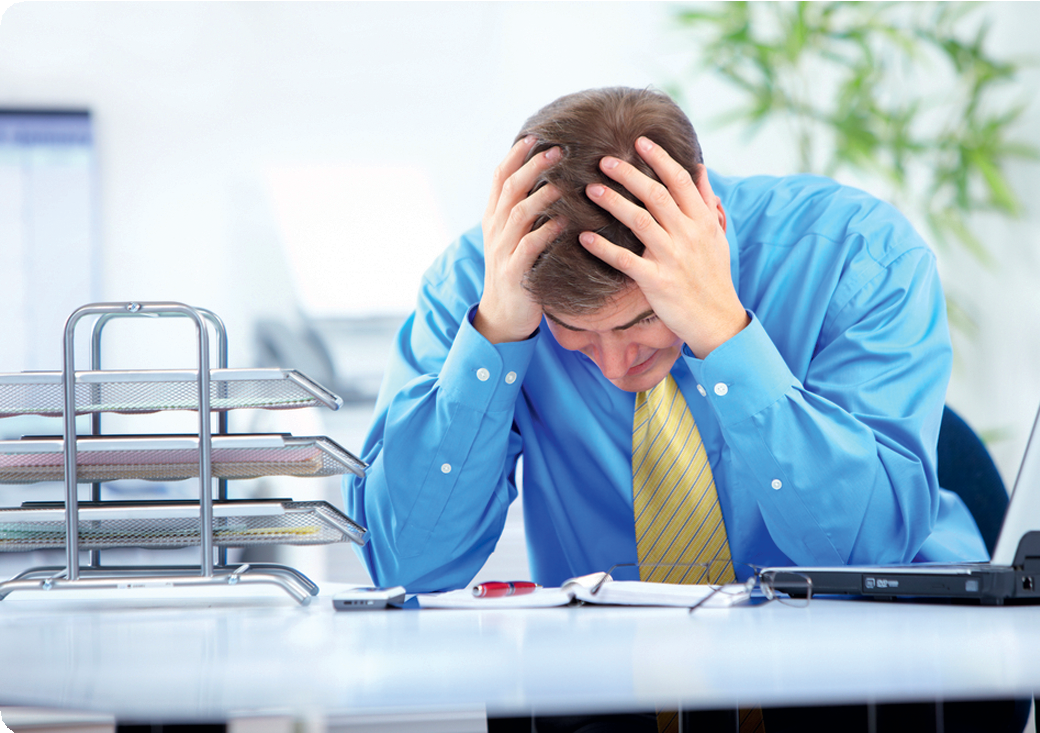 На последствия стресса также оказывают влияние условия жизни человека и его окружение.Если есть семья, близкие, друзья - стресс перено­ сится легче.Стрессы большой силы нлн длнтельный хроннческнй стресс могут способствовать развитию н прогресс­ рованню как телесных, так н пснхнческнх заболева­ ннй. Стресс обычно способствует выходу нз строя наиболее ослабленных систем организма.Гипертония, ишемическая болезнь сердца, бронхиальная астма, язвенная болезнь - вот далеко не полный список заболеваний, развитие которых способен ускорить сильный или длительный стресс.Не стоит забывать и о серьезных психических пробле­ мах - таких, как тревожные, невротические или депрес­ сивные расстройства, которые также значительно снижа­ ют качество жизни человека.Как уберечься от стресса?В современном обществе бегство от стресса -занятие сложное, но не безнадежное.Есть рациональный подход: обучение навыкам преодоления стресса, повышения стрессоустоичи­ вости. Помочь в этом могут занятия релаксацией, аутотренингом, йогой и регулярный отдых, жела­ тельно на природе.Вот 10 простых, но действенных советов для тех, кто хочет научиться самостоятельно преодолевать стресс:Старайтесь замедлить темп вашей жизни. Заранее планируйте рабочий день; чередуйте периоды интенсивном работы с полноценным отды­ хом.2.. Высыпантесьl Взрослому человеку в среднем необходимо 7-8 часов сна в сутки.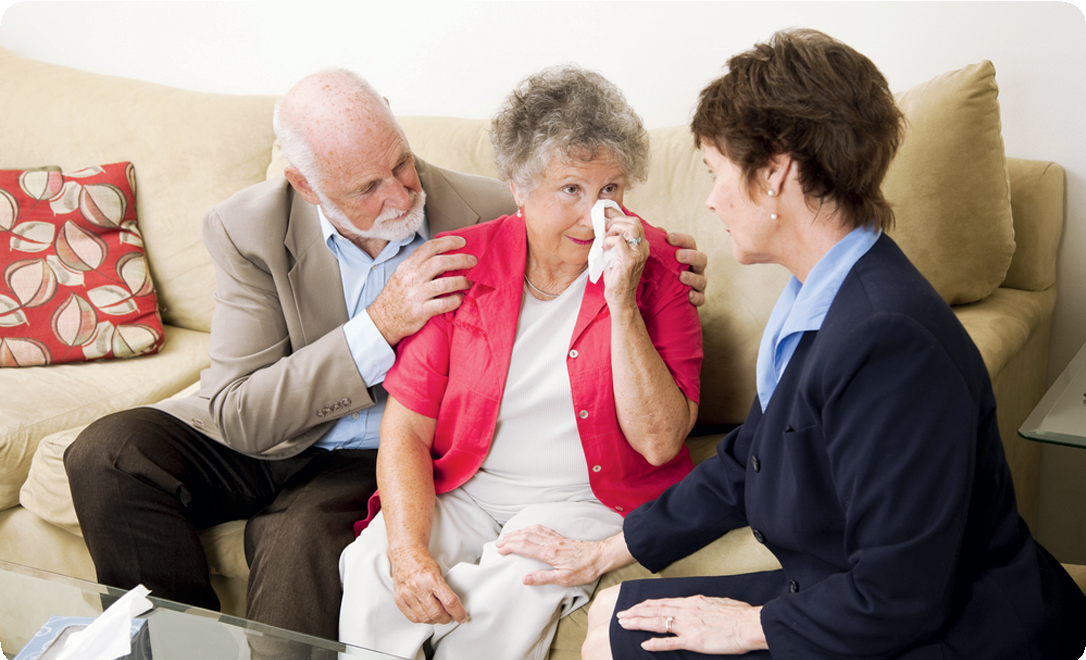 